RATSUJEN JA RATSUPONIENTAMMA- JA VARSANÄYTTELYT					Ohjeita näyttelyyn osallistuvalleSUOMEN HIPPOS RY 20221. Yleistä1.1. Näyttelykausi 2022Vuonna 2022 näyttelyt järjestetään ratsuhevosille, ratsuponeille sekä rotuponeille yhteisnäyttelyinä muutamaa poikkeusta lukuunottamatta. Näyttelykalenteriin on merkitty, mille roduille näyttely on avoin (R = suomalainen lämminverinen ratsuhevonen, RP= suomalainen ratsuponi, P= rotuponit, MV= maitovarsat). Rotuponeille on erillinen näyttelyohje.Jokaisen jalostusarvosteltavan tamman suku ja mahdolliset omat sekä jälkeläisten kilpailutulokset kerätään tuomareiden käyttöön. Vapaamuotoinen koonti hevosen omista- sekä sukulaisten tuloksista tulee toimittaa ilmoittautumisen päättymiseen mennessä Hippokseen. Tammoilta on poistunut pakollinen käyttökoe ja sen myötä laukan arvostelu. Käyttökokeen voi suorittaa vapaaehtoisesti, jolloin tamma saa arvostelun myös laukastaan.1-2 –vuotiaat nuoret hevoset sekä 3-vuotiaat tammat ja ruunat rakennearvostellaan kaikissa varsanäyttelyissä. Maitovarsoja arvostellaan kaikissa tamma- ja varsanäyttelyissä.Yhdessä näyttelyssä arvostellaan korkeintaan 40 hevosta/ratsuponia. Näyttely saattaa peruuntua, mikäli osallistujia ei ilmoittaudu riittävästi.Hevonen/poni ilmoitetaan näyttelyyn Heppa-järjestelmän kautta. Näyttelykalenterista käy ilmi mahdolliset rajoitukset, viimeinen ilmoittautumispäivä sekä näyttelyyn ilmoittautuneet.Tuontiponit merkitään roduittain siihen kantakirjaluokkaan, jonka vaatimukset ne täyttävät. Ulkomaista palkitsemista ei kuitenkaan kirjata kotimaiseen palkitsemisjärjestelmään, vaan yksilöt ovat oikeutettuja osallistumaan kotimaiseen arvostelujärjestelmään.1.2 Ratsuhevosten ja ratsuponien arvosteluRatsuhevosten ja ratsuponien jalostusarvostelussa käytetään lineaarista profilointia. Lineaarisessa profiloinnissa kuvaillaan, mihin asteikon kohtaan yksilö asettuu kunkin rakenneominaisuuden suhteen. Menetelmä ei pyri kuvailemaan onko eläin kyseessä olevan ominaisuuden suhteen huono tai hyvä; se antaa ikään kuin yksilön tuoteselostemallin. Jalostuksen kannalta ihanteellisin on se asteikon arvo, joka on lähimpänä jalostustavoitetta.Rakennetta arvioidaan 23 eri kohdalla ja liikkeitä ravissa, käynnissä ja laukassa 14 eri kohdalla. Nuorilta hevosilta arvioidaan rakennearvostelussa liikkeistä vain käynti ja ravi.Hevoset pisteytetään rakenteesta viidestä eri kohdasta; (1) tyyppi, (2) pää, kaula ja runko, (3) jalat ja liikkeiden säännöllisyys sekä (4) käynti ja (5) ravi. Pisteiden perusteella hevonen palkitaan I, II tai III palkinnolla.I palkinto:	vähintään 40 pistettäII palkinto:	vähintään 35 pistettäIII palkinto:	vähintään 30 pistettäMikäli hevonen saa jostain arvostelukohdasta vähemmän kuin 5 pistettä, ei nuorta hevosta palkita eikä jalostusarvosteltavaa tammaa voida hyväksyä jalostusluokkaan.Jos hevosen näytteilleasettajalla herää kysymyksiä oman hevosen arvosteluun liittyen, vastaavat tuomarit mielellään kysymyksiin. Yhteydenotot tuomareihin näyttelyn aikana kanslian kautta.2. Näyttelyyn ilmoittautuminenNäyttelyyn ilmoittaudutaan Heppa-järjestelmän ratsujen ja ponien näyttelykalenterin kautta, Oma Talli -tunnuksilla. Tunnukset saa täyttämällä tunnushakemuksen (www.hippos.fi > Heppa-järjestelmä > Tunnushakemus). Huomioithan, että tunnuksia myönnetään vain arkipäivisin virka-aikaan, hanki siis tunnuksesi hyvissä ajoin ennen viimeistä ilmoittautumispäivää!Tamma- ja varsanäyttelyyn otetaan enintään 40 osallistujaa. Heppa-järjestelmä ilmoittaa, mikäli ilmoitettu hevonen/poni on varasijalla. Jalostusarvosteltavat tammat ja jalostusohjesäännön mukaisesti polveutuvat yksilöt ovat etusijalla kaikkiin tamma- ja varsanäyttelyihin. Poisjääntien sattuessa voidaan varasijalta ottaa osallistujia näyttelyyn viikon ajan viimeisen ilmoittautumispäivän jälkeen.Näyttelyyn ilmoitettua hevosta/ponia ei voi vaihtaa toiseen ilmoittautumisajan jälkeen.Viimeisen ilmoittautumispäivän jälkeen lähetetään näyttelyyn osallistumisesta lasku sekä ilmoittajan sähköpostiin että Oma Talliin. Laskun eräpäivä on aina kaksi päivää viimeisestä ilmoittautumispäivästä. Ilmoittautumalla näyttelyyn sitoudut maksamaan näyttelymaksun. Maksamalla näyttelymaksun eräpäivään mennessä varmistat osallistumisesi näyttelyyn! Myöhässä maksetuista tai jälki-ilmoitetuista hevosista ja poneista voidaan periä korotettu maksu. Maksamatta ja peruuttamatta jätetyt ilmoittautumiset laskutetaan (100 %).Katso tarkemmat tiedot hinnoista kohdasta 5 ja maksun palautuksesta kohdasta 6.Sama hevonen/poni voi osallistua näyttelykauden aikana kerran Suomen Hippoksen tamma- ja varanäyttelyn rakennearvosteluun. Tammatestin ja 3-vuotistestin voi suorittaa useamman kerran vuoden aikana.2.1 AikataulutAikataulut julkaistaan n. viikkoa ennen näyttelyä. Otathan huomioon, että näyttelyyn tultaessa olet varannut riittävästi aikaa, esittäjiä ja apukäsiä, jotta näyttelypäivä sujuu kaikkien osalta jouhevasti ja kaikki hevoset ehtivät kehään ajallaan. Tammalla ja maitovarsalla tulee olla omat esittäjät.Ilmoitathan mikäli käyttökokeessa usealla hevosella on sama ratsastaja, jotta voimme ottaa tämän aikataulussa huomioon. Aikataulutoiveet tulee esittää ennen ilmoittautumisen päättymistä. Otamme huomioon aikataulutoiveet mahdollisuuksien mukaan, mutta emme voi taata, että kaikki aikataulutoiveet voidaan toteuttaa.2.2 Maitovarsojen ilmoittaminen näyttelyynMaitovarsat ilmoitetaan näyttelyyn Heppa-järjestelmän kautta. Varmistathan, että varsa näkyy Heppa-järjestelmässä (= varsa on ilmoitettu syntyneeksi) eli sillä on UELN-numero, nimiehdotus ja sen kasvattajasitoumuksessa on anottu kantakirjaan merkitsemistä. Maitovarsan tulee arvosteluhetkellä olla vähintään neljän viikon ikäinen.3. Tammojen jalostusarvosteluTammojen jalostusarvosteluun kuuluu:Mittaus ja yleiskunnon tarkastusRakenteen ja liikkeiden arvostelu taluttaenVapaaehtoinen ratsain esittäminenJalostusarvosteluun voivat osallistua 4-vuotiaat ja vanhemmat tammat. Mikäli tamma on tiine, voi se osallistua jalostusarvosteluun neljänteen tiineyskuukauteen asti.Jalostusarvosteltavilta tammoilta otetaan DNA-näyte näyttelyssä, mikäli sitä ei ole otettu aiemmin. DNA-määritys laskutetaan hevosen/ponin omistajalta näyttelyn jälkeen. Näyttelyssä on myös mahdollista asentaa mikrosiru.Vuodesta 2018 lähtien jalostusarvosteltavilta ratsuhevos- ja ratsuponitammoilta on poistunut pakollinen käyttökoe. Tammat voivat edelleen tehdä kokeen vapaaehtoisena ratsain tai ajaen. Tällöin ne saavat arvostelun myös laukastaan.Ratsain esitetään käyntiä, ravia ja laukkaa sekä askeleenpidennykset molempiin suuntiin lautakunnan ohjeiden mukaan. Ratsain esittämisen kesto on noin 10 minuuttia ja se suoritetaan ryhmissä. Ajaen esitetään käyntiä ja ravia sekä askeleenpidennykset molempiin suuntiin. Halutessaan voi esittää myös laukkaa. Ajaen esittäminen kestää noin 10 minuuttia ja se suoritetaan yksin tai pareittain.4. Tammatesti FWB-tammoilleFWB-tammatesti on avoin 3-4-vuotiaille ja 5-vuotiaille varsoneille tammoille, jotka on merkitty FWB-kantakirjan pääosastoon ja polveutuvat jalostukseen hyväksytystä isäoriista.  Tammatestin tavoitteena on antaa monipuolinen kuva nuorten tammojen laadusta rakenteen, askellajien ja esteominaisuuksien osalta. Parhaat testin suorittaneet tammat palkitaan diplomilla.  Samassa yhteydessä tamma voidaan myös jalostusarvostella.Tammatestiin kuuluvat seuraavat osa-alueet:1.Mittaus ja yleiskunnon tarkastus2. Rakenteen ja liikkeiden arvostelu3. Irtohypytys ja askellajien arvostelu vapaana4. Ratsain esittäminen 2-3 hevosen ryhmissä5. Testiratsastus (3-vuotiaille tammoille vapaaehtoinen, ei vaikuta palkitsemiseen)5. Tammatesti SRP-tammoilleSRP-tammatesti on avoin 3-6-vuotiaille suomalaisen ratsuponin pääkantakirjaan merkityille jalostukseen hyväksytystä isäoriista polveutuville ratsuponitammoille ja muille ratsuponijalostuksen polveutumisvaatimukset täyttäville tammoille.Ratsuponitammat suorittavat yleistestin. Samassa yhteydessä tamma voidaan myös jalostusarvostella ratsuponien kantakirjaan. Ratsuponien testi suoritetaan vastaavasti kuin ratsuhevosten testi, jolloin testiin kuuluvat mittaus ja yleinen tarkastus, rakennearvostelu, irtohypytys ja askellajien arvostelu sekä ratsain esittäminen (ei koske 3-vuotiaita ratsuponeja).6. Maitovarsojen arvostelutMaitovarsan arvosteluun kuuluu:Rakenteen ja liikkeiden arvostelu sekä taluttaen että vapaana maneesissa.Maitovarsan on arvosteluhetkellä oltava vähintään yhden (1) kuukauden ikäinen. Maitovarsat esitetään rakennearvostelussa vapaana. Emä on mukana varsan arvostelun ajan, mutta emää ei päästetä irti, kun varsa arvostellaan. Maitovarsoilta arvostellaan kaikki askellajit. Niitä ei pisteytetä, ne saavat palkintoluokan.Maitovarsan esittäminen ei edellytä emän esittämistä jalostusarvostelussa. Maitovarsa-arvosteluita ei huomioida jalostusarvokirjainhakemuksissa.Näyttelyyn osallistuvat maitovarsat on mahdollista tunnistaa näyttelyssä, mikäli niiden varsakarva on vaihtunut (suositusikä noin 4 kk). Tunnistukseen ilmoittaudutaan ennen näyttelyn viimeistä ilmoittautumispäivää. Tunnistuksen yhteydessä varsalta otetaan DNA-näyte ja siihen asennetaan mikrosiru. 7. 1-3-vuotiaiden rakennearvostelu1-3-vuotiaiden rakennearvosteluun kuuluu:Mittaus ja yleiskunnon tarkastusRakenteen ja liikkeiden arvostelu taluttaen 1-2-vuotiaiden oriiden sekä 1-3-vuotiaiden tammojen ja ruunien rakennearvostelussa arvioidaan rakenteen lisäksi käynti ja ravi. Nuoret esitetään maasta, kolmion muotoisella uralla. Nuoret hevoset ja ratsuponit palkitaan heti oman arvostelun jälkeen.3-vuotias voi osallistua vuoden aikana sekä rakennearvosteluun että 3-vuotistestiin.8. 3-vuotistesti3-vuotistesti on avoin FWB- tai SRP-kantakirjan pääosastoon merkityille 3-vuotiaille ratsuhevosille ja ratsuponeille. 3-vuotistestissä arvioidaan lineaarisella profiloinnilla ja pisteyttäen rakenne-, askellaji- ja esteominaisuudet. Hevoset arvioidaan painottaen askellaji- tai esteominaisuuksia. Tarkemmat ohjeet 3-vuotistestistä löytyvät erillisestä ohjeesta. 9. Hinnasto 2021Tammojen jalostusarvostelu		100 €Tammatesti, FWB/SRP		100 €3-vuotistesti, FWB/SRP		60 €Myöhästynyt/jälki-ilmoittautuneen maksu, jalostusarvostelu ja tammatesti	140 €1-3 -vuotiaat, rakennearvostelu	40 €Maitovarsat				40 €Myöhästynyt/jälki-ilmoittautuneen maksu, 0-3 –vuotiaat, rakennearvostelu	60 €DNA–näyte (laskutetaan jälkikäteen)	65 € Mikrosirun asennus (laskutetaan jälkikäteen)					 50 € SRL:n virallinen mittaus		30 € (laskutetaan jälkikäteen)Tunnistus näyttelypaikalla		100 € (laskutetaan jälkikäteen)DNA-näytteen, mikrosirun asennuksen ja virallisen mittauksen lisäksi laskutetaan käsittelykulut				   5 €Ilmoittamalla hevosen/ponin näyttelyyn sitoudut maksamaan näyttelymaksun.10. Näyttelyyn osallistumisen peruminen ja maksun palautusPoisjäännit tulee ilmoittaa mahdollisimman pian sähköpostitse tai puhelimitse Suomen Hippokseen. Näyttelypäivänä peruutuksen voi ilmoittaa näyttelykanslian puhelinnumeroon soittamalla tai tekstiviestillä. Numero ilmoitetaan näyttelykirjeessä.Huomioithan, että hevoset/ponit, joiden ilmoittautumista ei ole peruttu, menettävät osallistumisoikeuden saman vuoden näyttelyihin.Näyttelymaksusta palautetaan puolet (50 %) ainoastaan eläinlääkärin-/lääkärintodistuksen perusteella. Todistus tulee lähettää joko sähköpostitse tai postitse Suomen Hippokseen kuukauden sisällä näyttelystä. Huomioithan, että peruuttamattomasta tai maksamatta jätetystä ilmoittautumisesta laskutetaan 100 % näyttelymaksusta.11. Hevosten ja ponien esittäminen tamma- ja varsanäyttelyssä •	Kaikilla hevosen/ponin käsittelijöillä (esittäjät, avustajat) tulee olla kypärä päässä. Tämä koskee myös rotunäyttelyiden yhteydessä järjestettäviä Suomen Hippoksen näyttelyitä!•	Esittäjällä tulee olla siisti asu ja juoksemiseen soveltuvat jalkineet. Pitkät hiukset tulee olla kiinni ja oman turvallisuuden takia hanskat suositeltavat.•	Suositus oriiden esittäjien ikärajalle on 16 vuotta.•	Hevonen/poni esitetään lautakunnalle harjaton puoli lautakuntaan päin siten, että lautakunnan puoleinen jalkapari on avoin.•	Lautakunnan tarkastaessa hevosta/ponia sivusta, esittäjä seisoo hevosen/ponin etupuolella. Mikäli lautakunta tarkastaa hevosen/ponin edestä, esittäjä siirtyy sen vierelle.•	Hevonen/poni käännetään kääntöpisteessä aina oikealle ja poispäin taluttajasta.•	Ohjanperät pidetään oikeassa kädessä ravia esitettäessä. Hevosen/ponin pään tulee päästä liikkumaan vapaasti.•	Esittäjän on juostava niin reippaasti, että hevosen/ponin ravi tulee esiin mahdollisimman lennokkaana ja matkaavoittavana.•	Raippaa voi tarvittaessa käyttää apuna, mutta kahisevat pussit raipan päässä eivät ole suositeltavia.•	Oman avustajan käyttö kehässä on sallittua (avustajia ei ole varattu näyttelynjärjestäjän puolesta). HUOM! Avustajalla tulee myös olla kypärä päässä.•	Suomen Hippoksella ei ole vakuutusta tapaturmien varalle! Jokainen osallistuu näyttelyyn omalla vastuulla. Huolehdithan että oma sekä hevosesi/ponisi vakuutusturva on kunnossa.11.1 RakennearvosteluArvostelut ovat voimassaolevia ja julkisia kun hevonen tai poni on loppuarvosteltu. Mikäli hevosen tai ponin omistaja haluaa keskustella arvostelusta lautakunnan kanssa, voi sen tehdä viimeistään puoli tuntia näyttelyn päättymisen jälkeen. Tämän ajan jälkeen voi kommentit tai mahdolliset valitukset lähettää Suomen Hippokseen, josta ne toimitetaan eteenpäin näyttelyn lautakunnalle ja tarvittaessa käsiteltäväksi Ratsu- ja ponivaliokuntaan.11.1.1 MaitovarsatMaitovarsat ilmoitetaan kansliaan ennen oman ryhmän aloitusaikaa, niitä ei mitata. Maitovarsat tulee pitää kiinni liikkuessa näyttelypaikalla. Vain arvostelun ajan varsa saa olla vapaana maneesissa. Maitovarsat loppuarvostellaan ja palkitaan heti arvostelun jälkeen, jolloin tulokset ovat voimassaolevia ja julkisia.Maitovarsoilta arvostellaan ensin rakenne ja sen jälkeen askellajit. Varsojen kanssa on hyvä harjoitella esittämistä etukäteen. Maitovarsan saa esittää emän tai muun hevosen/ponin kanssa yhdessä (emää ei arvostella). Huomioittehan, että hevosen/ponin tulee olla esittäjän hallittavissa. Emätamman on oltava suitsittuna. Maitovarsan saa esittää riimussa. Lautakunnalla on oikeus poistaa hevonen/poni näyttelystä, mikäli se ei ole esittäjän hallinnassa.11.1.2 Nuoret hevoset ja ponitNuoret hevoset ja ponit ilmoitetaan kansliaan ja ne mitataan ennen rakennearvostelua. Niiltä mitataan säkä- ja lautaskorkeus sekä tarkistettaan purenta ja arvioidaan kaviot. Mittauksen jälkeen ne siirtyvät näyttelykehään yksitellen. Kehään mennään välittömästi, kun edellinen hevonen/poni on arvosteltu. Kehään ja arvosteluun mennään numerojärjestyksessä, ilmoitettuja ryhmiä noudattaen. Nuoret hevoset ja ponit palkitaan heti oman arvostelun päätyttyä. Yhteistä loppuarvostelua ei ole. Loppuarvostelun jälkeen tulokset ovat voimassaolevia ja julkisia.Hevonen/poni asetetaan ensin seisomaan lautakunnan eteen, jonka jälkeen käynti- ja raviliikkeet esitetään kolmiouralla. Lautakunta ohjeistaa esittäjää kehässä. Lopuksi hevonen/poni asetetaan jälleen seisomaan lautakunnan eteen loppuarvostelua varten.Hevosen/ponin on oltava esittäjän hallittavissa. Sen on oltava suitsittuna. Lautakunnalla on oikeus poistaa hevonen/poni näyttelystä, mikäli se ei ole esittäjän hallinnassa.11.1.3 Ratsuhevos- ja ratsuponitammojen jalostusarvosteluJalostusarvosteltavat ratsuhevos- ja ratsuponitammat ilmoitetaan kansliaan ja ne mitataan ennen rakennearvostelua. Tammoilta mitataan säkä- ja lautaskorkeus, rinnanympärys sekä etusäären ympärys. Lisäksi niiden purenta tarkistetaan ja kaviot arvioidaan. Tarvittaessa otetaan dna-näyte. Mikäli tamma ei tee käyttökoetta, palkitaan se heti oman arvostelun päätyttyä. Jos tamma tekee käyttökokeen, annetaan arvostelu kaikkien käyttökokeiden päätyttyä. Loppuarvostelun jälkeen tulokset ovat voimassaolevia ja julkisia.Kehään ja arvosteluun mennään numerojärjestyksessä, ilmoitettuja ryhmiä noudattaen. Hevonen/poni asetetaan ensin seisomaan lautakunnan eteen, jonka jälkeen käynti- ja raviliikkeet esitetään kolmiouralla. Lautakunta ohjeistaa esittäjää kehässä. Lopuksi hevonen/poni asetetaan jälleen seisomaan lautakunnan eteen.Hevosen/ponin on oltava esittäjän hallittavissa. Sen on oltava suitsittuna. Lautakunnalla on oikeus poistaa hevonen/poni näyttelystä, mikäli se ei ole esittäjän hallinnassa.Ratsain esittäminenRatsain esitetään käyntiä, ravia ja laukkaa molempiin suuntiin lautakunnan ohjeiden mukaan. Ratsain esittämisen kesto on noin 10 minuuttia. Hevosen/ponin on pyynnöstä siirryttävä haluttuun askellajiin ja siirtymävaihe ei saa kestää minuuttia kauempaa. Jokaista askellajia tulee esittää vähintään yksi kierros molempiin suuntiin. Kokeen aikana kaikenlainen niskurointi voi aiheuttaa kokeen keskeyttämisen. Samalla esittäjällä tulee olla vain yksi hevonen/poni ratsastusryhmää kohti. Muistathan mainita ilmoittautuessa, mikäli useammalla hevosella/ponilla on sama esittäjä.11.2 VarusteetRakennearvostelussa hevonen/poni esitetään suitsittuna. Etenkin orivarsojen kanssa on suositeltavaa pitää riittävän pitkää talutinta. Suojat tai apuohjat eivät ole sallittuja. Hevoset voidaan esittää kengitettynä tai ilman kenkiä. Erikoiskengistä on sallittu ainoastaan sellaiset kengät, jotka eivät peitä kavion pohjaa.Ratsain esittämisessä hevosen/ponin tulee olla satuloitu ja suitsittu nivelkuolaimin SRL:n kouluratsastuskilpailuja koskevien sääntöjen mukaisesti. Apuohjat, suojat, pintelit ynnä muut sellaiset eivät ole sallittuja. Ratsastajalla tulee olla siisti ratsastusasu. Ratsastajalla saa olla SRL:n kouluratsastussäntöjen mukaiset kannukset ja/tai raippa mukana.Ajokokeessa esittäjällä tulee olla siisti ja asianmukainen asu. Hevosen/ponin tulee olla asianmukaisesti valjastettu omilla varusteilla. Ajajalla saa olla piiska. Potkuremmi on sallittu, mutta apuohjat, silmälaput, obersekki, suojat, pintelit tai muut sellaiset eivät ole sallittuja. 1‐ ja 2‐akseliset vaunut ovat sallittuja. Ajokokeessa 2‐akselisilla vaunuilla on avustaja pakollinen. Valjakkovarusteilla suoritettavassa ajokokeessa noudatetaan varusteissa voimassa olevia SRL:n valjakkosääntöjä.Hevosen käsittely näyttelyssäHevoset tulee olla hyvin valmisteltuja näyttelyssä suoritettaviin tehtäviin ja toimia pienillä avuilla. Pitkä juoksutusraippa on sallittu merkinantovälineenä irtojuoksutettaessa. Raipalla ei saa osua hevoseen, jahdata hevosta, eikä sitä saa käyttää rangaistusmielessä. Raipan käytön tulee olla hillittyä ja raipan käyttäjän tulee välttää toistuvaa ja äänekästä merkinantoa. Arvostelutilanne tulee keskeyttää, mikäli hevonen ei suoriudu annetuista tehtävistä tai käyttäytyy vaarallisesti. Aggressiivisesti käyttäytyvään hevosen arvostelu keskeytetään ja suoritus hylätään.Irti päästettävien varsojen taluttimen tulee olla varustettu nopeasti irroitettavalla ja kiinnitettävällä pikalukolla. Irti päästetylle hevoselle ei saa jättää kuolainrenkaaseen roikkuvaa talutinta tai deltaohjaa, jonka päälle se voi astua. Hevosen/ponin on oltava esittäjän hallittavissa. Tuomareilla on oikeus poistaa hevonen/poni näyttelystä, mikäli se ei ole esittäjän hallinnassa.11.3 Vapautus liikkeiden esittämisestäTammalle voidaan myöntää erittäin painavasta terveydellisestä syystä vapautus liikkeiden esittämisestä. Vapautuksesta toimitetaan hakemus ja eläinlääkärintodistus viimeistään kaksi viikkoa ennen ilmoittautumisajan päättymistä. Eläinlääkärintodistuksesta tulee käydä ilmi, miksi tamman liikkeitä ei voida esittää, eli lausunto siitä, mikä tamman terveydentilassa estää liikkumisen normaalisti sekä arvio tilan periytyvyydestä. Hakemus ja eläinlääkärintodistus toimitetaan osoitteella Hippokseen.11.4 Rokotukset ja dopingmääräykset Suomen Hippos ry:n järjestämissä näyttelyissä noudatetaan voimassa olevia lääkintämääräyksiä. Suomen Hippos suosittelee rokottomaan hevoset ja ponit normaalin rokotusohjelman mukaisesti.11.6 SRL:n virallinen mittaustodistusRatsuponit voidaan mitata virallisten Suomen Ratsastajainliiton (SRL) mittaussääntöjen mukaisesti näyttelypaikalla. Mikäli haluat ponillesi SRL:n virallisen mittauksen jalostusarvostelun yhteydessä, ilmoita siitä etukäteen. Virallisesta mittauksesta laskutetaan 30 €/poni jälkikäteen. HUOM! Hokkikengällistä ponia ei voida virallisesti mitata.Ponit mitataan aina näyttelypaikalla, vaikka ponilla olisi virallinen mittaustodistus. Jalostusarvostelutilaisuuksissa ei enää voida hyväksyä SRL:n mittaustodistuksia ratsastajainliiton vuonna 2020 voimaan tulleen mittaussäännön pyöristyssäännöstä johtuen. Jos ponin virallinen mittaustulos eroaa näyttelypäivän mitasta 2cm tai enemmän, tulos ilmoitetaan tiedoksi mittauksen suorittaneeseen järjestöön.Tervetuloa näyttelyyn!Lisätiedot ja dokumenttien toimitus:	Suomen Hippos rySanna UotilaRavitie 100370 HELSINKIsanna.uotila@hippos.fip. 020 760 5257www.hippos.fi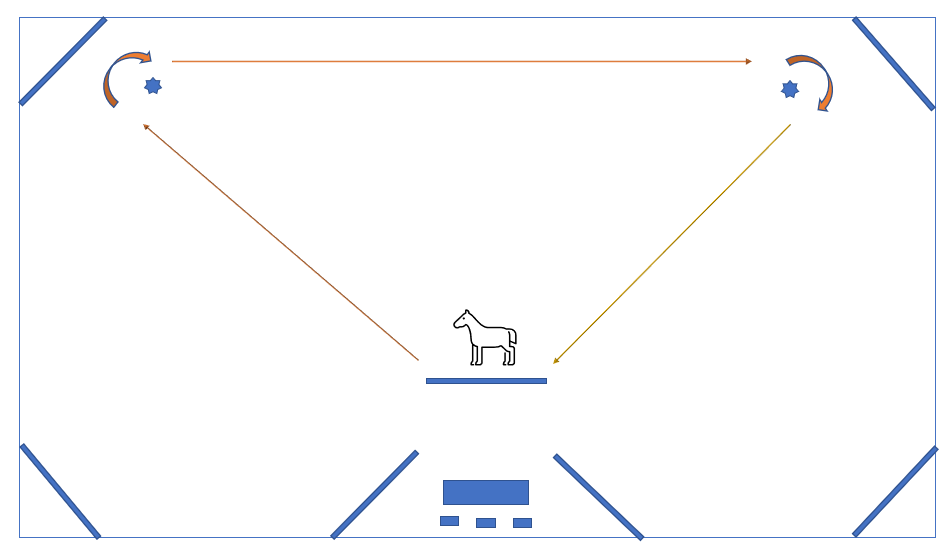 